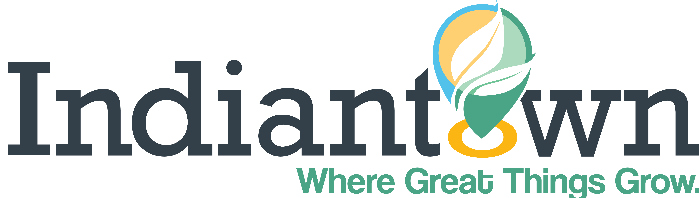 Village of IndiantownAccessibility Statement
GeneralThe Village of Indiantown strives to ensure that its services are accessible to people with disabilities. The Village has invested a significant amount of resources to help ensure that its website is made easier to use and more accessible for people with disabilities, with the strong belief that every person has the right to live with dignity, equality, comfort and independence.
Accessibility on www.indiantownfl.govThe Village of Indiantown has made available the UserWay Website Accessibility Widget that is powered by a dedicated accessibility server. The software allows the Village to improve its compliance with the Web Content Accessibility Guidelines (WCAG 2.1).
Enabling the Accessibility MenuThe accessibility menu can be enabled by clicking the accessibility menu icon that appears on the lower right corner of the web page. After triggering the accessibility menu, please wait a moment for the accessibility menu to load in its entirety.
DisclaimerThe Village of Indiantown continues its efforts to constantly improve the accessibility of its site and services in the belief that it is our collective moral obligation to allow seamless, accessible and unhindered use also for those of us with disabilities.

The Village aims to provide full accessibility to our programs, services and activities unless doing so changes the fundamental nature of the program, service or activity or it creates an undue administrative or financial burden.  Accessibility AssistanceIf you use assistive technology (such as a screen reader, a Braille reader, or TTY) and the format of any material on our website interferes with your ability to access the information, or to request a reasonable accommodation, or if you need information provided in an alternative format, please let us know via one of the methods outlined below. We will make reasonable effort to accommodate all needs and/or requests.You may contact our ADA Coordinator, Susan A. Owens, at any of the following:By Email: 	sowens@indiantownfl.govBy Phone: 	(772) 285-7740 By Mail: 	Village of IndiantownAttn: ADA CoordinatorPO Box 398Indiantown, FL 34956Any individual who believes material on this site is inaccessible and is considered to be a violation of Section 504 of the Rehabilitation Act and/or Title II of the Americans with Disabilities Act (ADA) may file a written grievance by contacting the ADA Coordinator listed above.At a minimum, the written grievance should include:Your name;Your address;Your contact information (email and telephone number);The date of the complaint;A description of the problem encountered;The URL (web address) or location of the problem page; andThe solution desired.Updated: December 2020.